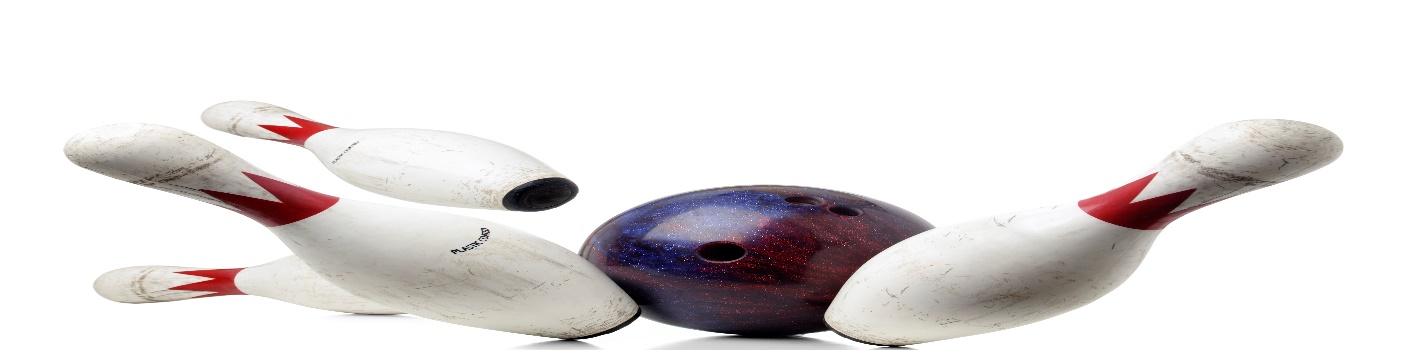 HARDLY ABLE SENIOR  MIXED BOWLING LEAGUELOOKING FOR 4-PERSON TEAMS AND INDIVIDUALSMONDAY, 930 AM 3 GAMES, JACKPOTSPRICE TO BE DETERMINEDMAIN CONTACT___________________________PHONE #_____________TEAM MEMBERS______________________________________________ 			    ______________________________________________			    ______________________________________________			 CALL OR SIGN UP NOW			       LEAGUE STARTS SEPTEMBER 11, 2023HOWELL BOWL-E-DROME  517-546-0820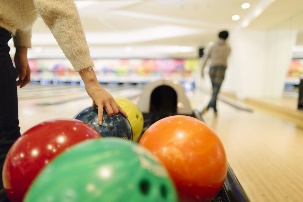 